<Insert your company’s logo here. Apply your company’s branding (fonts, colors, illustration or images) to the rest of the document as desired.><Insert your company’s logo here. Apply your company’s branding (fonts, colors, illustration or images) to the rest of the document as desired.><Insert your company’s logo here. Apply your company’s branding (fonts, colors, illustration or images) to the rest of the document as desired.>Announcing Microsoft MyAnalytics
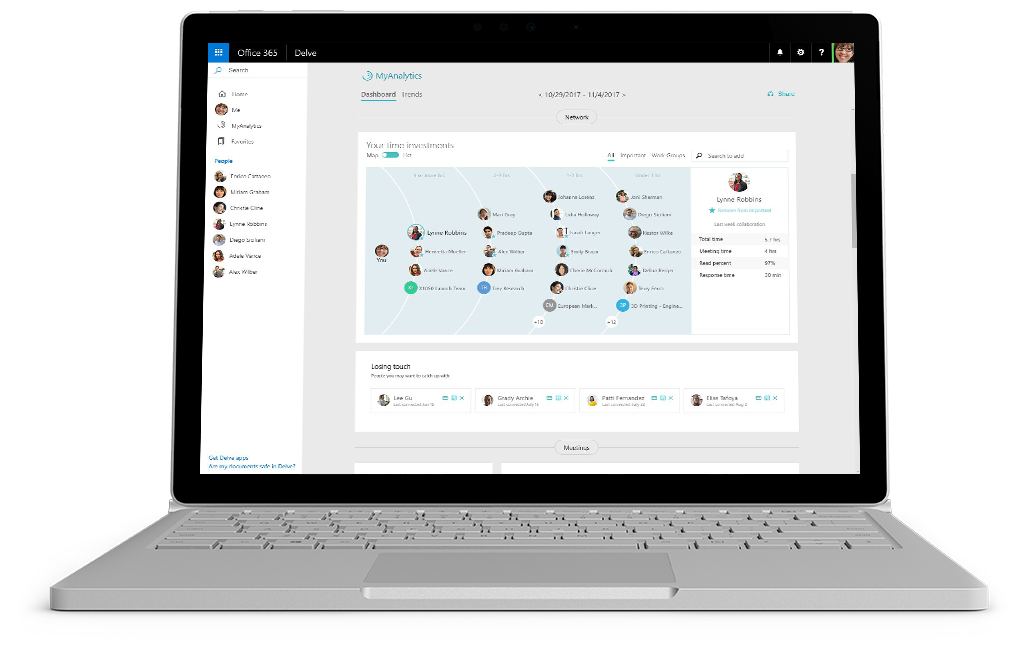 Announcing Microsoft MyAnalytics
Announcing Microsoft MyAnalytics
We’re excited to announce the introduction of a new Office 365 application called MyAnalytics.MyAnalytics is best described as a “fitness tracker for the workplace.” It helps you understand how you spend your time at work and find ways to be more productive. You’ll get insight into how much high-quality focus time you get each week, how much you collaborate with coworkers after-hours, and much more. You’ll also get tips directly in Outlook to support your goals.We’re excited to announce the introduction of a new Office 365 application called MyAnalytics.MyAnalytics is best described as a “fitness tracker for the workplace.” It helps you understand how you spend your time at work and find ways to be more productive. You’ll get insight into how much high-quality focus time you get each week, how much you collaborate with coworkers after-hours, and much more. You’ll also get tips directly in Outlook to support your goals.We’re excited to announce the introduction of a new Office 365 application called MyAnalytics.MyAnalytics is best described as a “fitness tracker for the workplace.” It helps you understand how you spend your time at work and find ways to be more productive. You’ll get insight into how much high-quality focus time you get each week, how much you collaborate with coworkers after-hours, and much more. You’ll also get tips directly in Outlook to support your goals.See it in actionSee it in actionSee it in action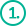 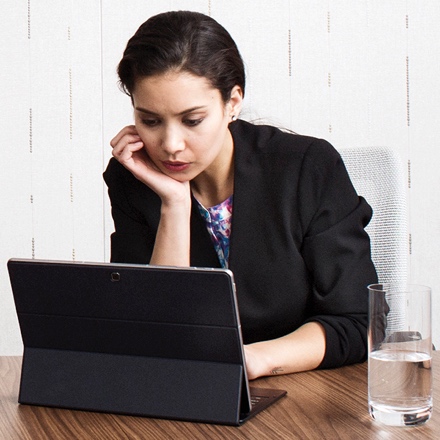 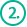 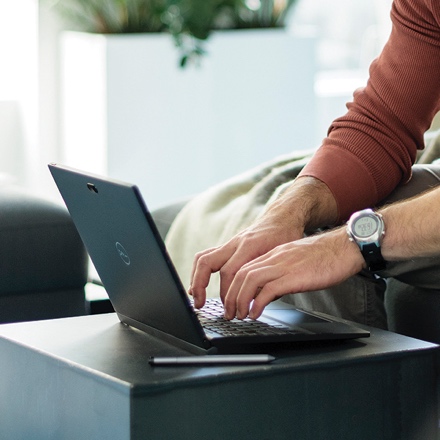 Watch the video to see how MyAnalytics
can work for your organizationWatch the video to see how MyAnalytics
can work for your organizationLearn more tips aboutworking with MyAnalyticsPersonal, private insightsMyAnalytics is a personal, private tool for tracking your productivity at work.Nobody in your organization can see your MyAnalytics data but you.Timing and how to opt outWe will introduce MyAnalytics on <date>. You’ll receive a Welcome message from the application, then get access to a personal dashboard in Office 365 and receive a weekly summary email.If you prefer not to participate, email us at <address>. You can also opt out of MyAnalytics at any time. Learn more here.Personal, private insightsMyAnalytics is a personal, private tool for tracking your productivity at work.Nobody in your organization can see your MyAnalytics data but you.Timing and how to opt outWe will introduce MyAnalytics on <date>. You’ll receive a Welcome message from the application, then get access to a personal dashboard in Office 365 and receive a weekly summary email.If you prefer not to participate, email us at <address>. You can also opt out of MyAnalytics at any time. Learn more here.Personal, private insightsMyAnalytics is a personal, private tool for tracking your productivity at work.Nobody in your organization can see your MyAnalytics data but you.Timing and how to opt outWe will introduce MyAnalytics on <date>. You’ll receive a Welcome message from the application, then get access to a personal dashboard in Office 365 and receive a weekly summary email.If you prefer not to participate, email us at <address>. You can also opt out of MyAnalytics at any time. Learn more here.
Your next steps
Your next steps
Your next steps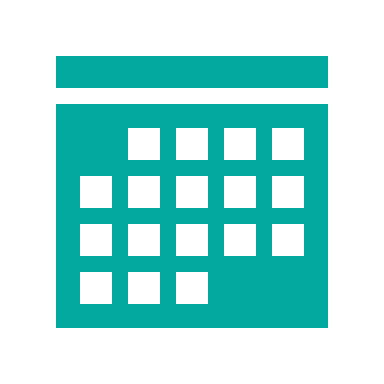 Join us on <fill in date> for tips on getting started with
Microsoft MyAnalytics.Join us on <fill in date> for tips on getting started with
Microsoft MyAnalytics.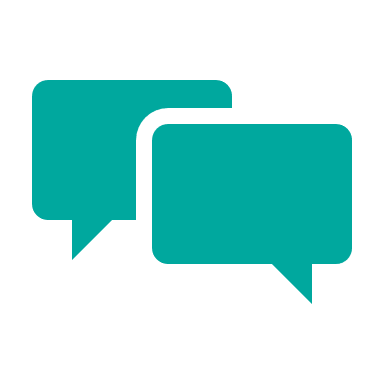 Share your questions or feedback. We’re here to help you. <Insert email alias or Yammer group link, or customize this section with more information>Share your questions or feedback. We’re here to help you. <Insert email alias or Yammer group link, or customize this section with more information>